Franklin H. Williams Akan Goldweight CollectionPrepared by Dana Chandler, 2007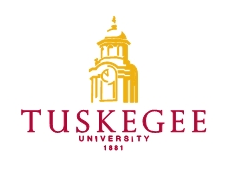  Archives and Museums Archives and Museums©2007, .  All rights reserved.TABLE OF CONTENTSCollection SummaryAdministrative InformationIndex TermsBiographyScope and ContentArrangementRestrictionsInventoryCollection SummaryCreator:			Franklin H. Williams Title:				Franklin H. Williams Akan Goldweight CollectionDates:				February 28, 1985Quantity:			One BoxIdentification:Abstract:			Akan () goldweights presented to   for its permanent African Collection by Dr. Franklin H. Williams, former United States Ambassador to .  Weights range in age from 150 to 300 years and were used by the Akan peoples of  as counter weights for gold dust in all commercial transactions.Contact Information:	,				Archives and MuseumsPhone: (334) 725-2383Fax: (334)Email: archives@tuskegee.edu					URL: www.tuskegee.eduAdministrative InformationPreferred CitationFranklin H. Williams Akan Goldweight CollectionAcquisition InformationPresented to Mr. Daniel T. Williams, Archivist at , on February 28, 1985 by Mr. Franklin H. Williams.Processing InformationNot ApplicableIndex TermsThe artifact collection is indexed under the following headings in the Tuskegee University Libraries online catalog.  Researchers seeking materials about related subjects, persons, organizations or places should search the catalog using these headings.Subjects:	 (African people)	Goldweights, Akan	Akan (African people)Persons:	Franklin H. WilliamsHistoryCollection includes Goldweights from the West African nation of .  Specifically pieces are Akan bronzes (copper/tin alloy) that were made using the lost wax process. For over five centuries, approximately 1440 to 1900 C.E., Akan smiths cast weights in a immense variety of styles.  T.F. Garrard created a chronology for the Goldweights that stipulated two major periods: an early period dating from 1400 to 1700, and a late period from 1700 to 1900. Garrard further defined the early period with two sub-periods of 1500 to 1720 and 1600 to 1720. The earliest weights were of plain geometric design with early introduction of simple decorations such as incised lines, dots, and cut edges. These primitive pieces were followed by a complexly sculpted, artistically advanced version of the geometric shapes that exhibit highly detailed decorations which continued into the late period and are easily identified by the elegance of their design. The first figurative or representational weights were created midway through the early period, around 1600. By the late period these marvelous representations of everyday Akan life had evolved into remarkable miniature sculptures that exhibited a delicate complex design in the more pronounced natural presentation, thus demonstrating a clear advancement of technical skill in the castings themselves.Scope and ContentsFranklin H. Williams Akan Goldweight Collection consists of one archival box containing one acid free folder with correspondence between Franklin H. Williams and Tuskegee Archivist, Daniel T. Williams and a variety of photographs; and Akan artifacts.ArrangementThe collection is arranged into one series: Series I: 	Franklin H. Williams Akan Goldweight CollectionRestrictionsRestrictions on Access archives and museum for proper forms.Restrictions on UseResearchers are responsible for addressing copyright issues on materials not in the public domain.InventorySeries I: Franklin H. Williams Akan Goldweight CollectionBox	Folder1	1	Correspondence and photographs.Artifacts listing:NumberObjectPlace of OriginCaseNotes75.1.1ContainerFuruwa18w/ Lid75.1.2Goldweight1875.1.3Goldweight – Fish Head1875.1.4Goldweight – Horn1875.1.5Goldweight – Horn182 Each75.1.6Goldweight – Horn182 Each75.1.7Goldweight – Knot1875.1.8Goldweight –  Knot184 Each75.1.9Goldweight – Seed Pod (Also Same Mark Tri-Pod)182 Marked Same75.1.10Goldweight – Drum1875.1.11Goldweight1875.1.12GoldweightDSI. Headed Snake1875.1.13Goldweight – Lock183 Each75.1.14Goldweight – Geometric1875.1.15Goldweight – Geometric1875.1.16Goldweight – Geometric1875.1.17Goldweight – Geometric183 Each75.1.18Goldweight – Balance Bar1875.1.19Goldweight – Bells1875.1.20Goldweight – Geometric182 Each75.1.21Goldweight183 Each75.1.22Goldweight – Geometric1875.1.23Goldweight – Geometric1875.1.24Goldweight – Geometric1875.1.25Goldweight – Geometric1875.1.26Goldweight – Cock’s Head1875.1.27Goldweight – Bird1875.1.28Goldweight – Beetle182 Each75.1.29Goldweight – Sheep1875.1.30Goldweight – Fan1875.1.31Goldweight – Axe1875.1.32Goldweight – Fan1875.1.33Goldweight – Stool1875.1.34Goldweight – Knife1875.1.35Goldweight – Knife1875.1.36Goldweight – Shield1875.1.37Goldweight – Cartridge Belt1875.1.38Tray from a Scale1875.1.39Tray from a Scale1875.1.40Goldweight – Shield18No NumberFan DesignIn with above labeled scaleNo Number4 ea. Shield DesignLabeled Ritual ObjectsNo Number1 ea. LanternLabeled Ritual ObjectsNo NumberCannonNo NumberSmall KnifeNo NumberCompassNo NumberAxeNo NumberCompassNo NumberMedium Geometric Shapes3 EachNo NumberCeremonial Knots3 EachNo NumberWheel Lg. Insect Style3 EachNo NumberBird Cane HeadNo NumberSword ScabbardNo NumberX-Large Geometric2 EachNo NumberEye Shape (Lg.)No NumberGrave MarkerNo NumberPistolNo NumberScepterNo NumberSmall Geometric Shape